GUIDELINES FOR GIFTSOften the greatest need is for NEWBORN sizes of clothing and diapers (0-6 months) Gifts should be in sizes Newborn - 12 MonthsPlease do not gift wrap the items. It is easier to distribute them if we can identify categories and sizes. Only NEW items should be gifted so that these families can experience the joy of receiving something that has never been used. If you receive used items, consider donating them to St. Vincent de Paul. Gifts should not come into contact with cigarette smoke at any time. There is no need to wash the items or remove tags. New, Unwrapped Sizes NEWBORN through 12 Months of the Following:PROMOTION AND IDENTIFICATIONEnsuring a visible presence and engaging invitation to participate is key to a successful shower in your parish.  Below are some ideas to help you promote and streamline the processBe sure to put up as many posters as possible.Set out your receptacle of choice in an appropriate, accessible, and visible area that will serve as a reminder to the faith community throughout the Advent Season.  You may want to have multiple collection sites.Publish the enclosed Advent Baby Shower notices in your bulletins and announcements.Designate a Baby Shower Sunday or Mass to highlight the ongoing collection program.  Encourage parishioners or children to bring up the shower items at Offertory and place them in front of the altar, or in a manger or cradle at the front of the Church.Have a designated receptacle made by the children in each classroom at the schools, and religious education classes at Church.Have a classroom baby shower party.  Collect gifts at all school Masses.Combine resources and buy one expensive gift, such as a diaper bag, coat, or diapers.Incorporate the Advent Baby Shower into potlucks and Christmas parties held by your organizations.  Instead of bringing gifts for each other, bring gifts for the Advent Baby Shower.Looking for a cute way to gather the baby items? Try one of these!BassinetMangerToy BoxCradleUnder a Christmas TreeCribDoll BedBy a Nativity SceneLarge Gift Wrapped BoxSHOWER GIFT COLLECTION AND DISTRIBUTIONEach parish will be responsible for distributing the shower gifts to meet the needs of their own parish and to the programs in their community.  This ensures the items are being distributed Diocesan wide to all in need.  If you are unable to use all of the items donated, we ask that you bring them to a local hub near you or to the Catholic Chancery offices.Local Hubs include:Aberdeen:  Sacred Heart & St MaryWatertown: Immaculate Conception & Holy NamePierre: SS Peter and Paul Brookings: St Thomas MoreHuron: Holy TrinityMitchell: Holy FamilyYankton: Sacred Heart & St BenedictGifts may also be brought to:	Office of Marriage, Family & Respect Life	Catholic Diocese of Sioux Falls	523 N. Duluth Ave.	Sioux Falls, SD  57104We are located in the Catholic Pastoral Center, Third Floor.  You can ask our First Floor receptionist to direct you to our offices.  Office hours are from 8:30 a.m. to 5:00 p.m. Monday through Friday.  If possible, please bring gifts by February 7, 2019, so that we can organize and prepare the baby closet, but know that they will be welcome anytime.  We will then coordinate distribution to those in need outside the parish organizations.  Be sure to identify from which parish or institution/organization the gifts were collected.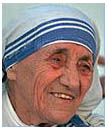 SAMPLE BULLETIN NOTICESBulletin Notice for December 2ndSHOWER CHRIST'S LITTLE ONESWe invite you to participate in the 26th Annual Advent Baby Shower, beginning December 2nd and continuing through Christmas.  Please bring NEW gifts, including clothing sizes newborn to 12 months, and place them in the designated area.  (See poster for further information.)  These gifts will fill the needs of people in our parish, Catholic Family Services, foster homes, hospitals, Birthright, the Free Clinic, domestic shelters, and Native American ministries.  Sponsored by the Office of Marriage, Family & Respect Life, partially funded by CFSA.www.sfcatholic.org/respectlife or join us on facebookBulletin Notice for December 9th, 16th, and 23rdSHOWER CHRIST’S LITTLE ONESAs Mary clothed the child Jesus, so we are invited to clothe the littlest in our midst. Little ones across the Diocese are in need of your help. Join us in the 26th Annual Advent Baby Shower running now through Christmas. Please bring NEW baby items, including clothing sizes newborn to 12 months, diapers/wipes, blankets, toys, etc., and place them in the designated area.Sponsored by the Office of Marriage, Family & Respect Life, partially funded by CFSA.www.sfcatholic.org/respectlife or join us on facebookSleepers & Pajamas0-3 Month Sleepers/OutfitsOnesies & UndershirtsOuterwearSocks & BootiesBottlesCrib SheetsBibsBlanketsDiapersHats & MittensRattles & ToysWipesPacifiersBaby ShampooBaby Lotion